Rozkład zajęć w semestrze zimowym - rok akademicki 2017/2018I rok II0 DZIENNIKARSTWO I KOMUNIKACJA SPOŁECZNA opiekun rok: Dr Maria SiudaPn.	Wt.	Śr.	Cz.	Pt.					  Pn.	 Wt.	  Śr.	 Cz.	Pt.PAŹDZIERNIK		2	3	4	5	6					  9 	  10	  11	 12	 13						16	17	18	19	20					  23	  24	  25	 26	27					30	31			LISTOPAD			   	  	1	2       3                                               	6     	7     	8     9      10						13	14	15	16     17					  20	21	22	  23 	24                                                  27     28     29     30	GRUDZIEŃ						          1                                                    4        5       6      7  	 8					11	12	13	14	15                                                  18     19     20    21   22					25	26	27	28    29                                                      								STYCZEŃ				                                                                                               1      2	    3	    4	   5           					8	9	10	11	12                                                  15	   16     17     18     19      					22     23    24	25						PoniedziałekPoniedziałekWtorekŚrodaŚrodaCzwartekPiatekPiatek8.00-9.308.00-9.308.00.9.308.00-9.308.00-9.308.00-9.30Research pozainternetowy- wDr hab. Monika Olczak- Kardas prof. UJKTydz. Bs.118Pragmatyka językowa- ćw.Prof. UJK dr hab. Piotr Zbrógs. 119Pragmatyka językowa- ćw.Prof. UJK dr hab. Piotr Zbrógs. 1199.45-11.159.45-11.159.45-11.159.45-11.159.45-11.159.45-11.159.45-11.15Literatura współczesna-ćw.Dr Aleksandra Lubczyńskas.119Research pozainternetowy- ćw.Dr hab. Monika Olczak- Kardas prof. UJKs.118Język obcy Mgr M. Kopećs. 119Język obcy Mgr M. Kopećs. 119Teoria komunikowania masowego- w Dr hab. Jolanta Chwastyk- Kowalczyk Prof. UJKtydz. As.115Główne nurty kultury światowej i polskiej XX i XXI wieku- ćwDr hab. Jolanta Chwastyk- Kowalczyk Prof. UJKtydz BS.11511.30-13.0011.30-13.0011.30-13.0011.30-13.0011.30-13.0011.30-13.0011.30-13.0011.30-13.00Metody badań medioznawczych-wDr Tomasz ChrząstekTydz Bs.119Literatura współczesna-w.Dr Aleksandra LubczyńskaTydz As.119SeminariumProf.zw dr hab. Danuta Hombeks.223Psychologia społeczna -wDr Katarzyna Krzystanektydz. As.218SeminariumProf.zw dr hab. Tomasz Mielczareks.227Główne nurty kultury światowej i polskiej XX i XXI wieku- cwDr hab. Jolanta Chwastyk- Kowalczyk Prof. UJK S.115Główne nurty kultury światowej i polskiej XX i XXI wieku- cwDr hab. Jolanta Chwastyk- Kowalczyk Prof. UJK S.11513.15-14.4513.15-14.4513.15-14.4513.15-14.4513.00-14.3013.15-14.4513.15-14.45Metody badań medioznawczych-ćw.Dr Tomasz Chrząsteks.119Psychologia społeczna- ćw.Dr Katarzyna Krzystanektydz.As..218Wykład monograficzny- wprof. Agnieszka Kasińska- Metrykas.117Instytut ZarządzaniaTeoria komunikowania masowego- ćw Dr hab. Jolanta Chwastyk- Kowalczyk Prof.UJKs.115Teoria komunikowania masowego- ćw Dr hab. Jolanta Chwastyk- Kowalczyk Prof.UJKs.11515.00-16.3015.00-16.3015.00-16.3015.00-16.30Radzenie sobie ze stresem-ćw.Dr Anna RógWg.dat 16,23,30 X6,13 XIs.119Radzenie sobie ze stresem-ćw.Dr Anna RógWg.dat 16,23,30 X6,13 XIs.119Manipulacja w mediach- ćw.Mgr Karolina Miklewskas.119Manipulacja w mediach- ćw.Mgr Karolina Miklewskas.11916.45-18.1516.45-18.15Radzenie sobie ze stresem-ćw.Dr Anna RógWg.dat 16,23,30 X6,13 XIs.119Radzenie sobie ze stresem-ćw.Dr Anna RógWg.dat 16,23,30 X6,13 XIs.119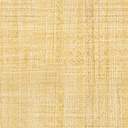 